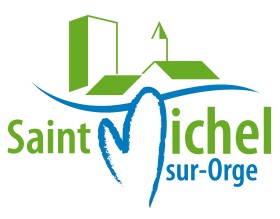 FICHE A REMPLIR LISIBLEMENT ETA RETOURNER IMPÉRATIVEMENT AVANT LE 15 avril 2021au service Vie associativepar mail : association@saintmichel91.frTél : 01 69 80 51 42 Cocher cette case si dans le cadre de vos activités sportives vous pouvez accueillir des seniors (60 ans et +)- LOGO Couleur ou Noir et blanc (à fournir obligatoirement)- CONTACT : (informations non publiées)Nom : ........................................................................................................……Téléphone : ………………………………………………………………..………...Signature du Président de l’association : GUIDE DES ASSOCIATIONS 2021/2022Les données collectées sur cette page ont vocation à être publiées dans le guide de la ville 2021/2022 et sur le site internet de la ville de Saint-Michel-sur-Orge. TEXTE (buts, activités de l’association) : 300 signes maximum (lettres, espaces et ponctuations)contacts (téléphone, mail, site internet) :N’oubliez pas de fournir le LOGO de votre association